                                                                                                                                     Anexa nr. 1                                                                                                                                                                                                                 la decizia Consiliului municipal Chișinău		nr. ______din_______________2021„ÎNREGISTRAT’’La AGENȚIA SERVICII PUBLICEDepartamentul înregistrare și licențiere a  unităților de dreptnr. ______din_______________2021 ,,APROBAT”Prin decizia Consiliului Municipal Chișinăunr. ______din_______________2021 REGULAMENTULCentrului Social Regional,,RENAȘTEREA”Anexa nr. 1la  decizia Consiliului municipal Chișinău       nr._____ din___________________2021REGULAMENTUL 
privind organizarea şi funcţionarea Instituției Publice Centrului Social Regional „RENAȘTEREA” 
Capitolul I
Dispoziţii generaleRegulamentul privind organizarea şi funcţionarea Instituției Publice Centrul Social Regional „RENAȘTEREA” (în continuare – Regulament) reglementează modul de organizare şi funcţionare, scopul, obiectivele şi finanţarea acestuia.Instituția Publică Centrul Social Regional „RENAȘTEREA” (în continuare – Centrul) reprezintă o instituţie bugetară de profil social pe lângă Direcția Generală pentru Protecția Drepturilor Copilului, care prestează servicii integrate de asistenţă specializată persoanelor care trăiesc cu HIV şi familiilor acestora la nivel regional.Centrul are acoperire pe regiunea Centru a Republicii Moldova, ce include şi deserveşte persoanele care trăiesc cu HIV, maladia SIDA şi familiile acestora din următoarele unităţi orașele, (raioanele): mun. Chișinău, Șoldănești, Rezina, Telenești, Ungheni, Călărași, Orhei, Strășeni, Nisporeni, Criuleni, Ialoveni, Anenii Noi, Hâncești, Căușeni, Ștefan Vodă și Dubăsari (parțial). Centrul este constituit în baza deciziei Consiliului municipal Chișinău nr.4/10 din 25.01.2012 „Cu privire la susținerea Acordului de colaborare dintre Ministerul Muncii, Protecției Sociale și Familiei, Primăria mun. Chișinău și Centrul de Analize Politice în Sănătate”, cu susţinerea financiară a Fondului Global de combatere a infecției HIV, maladiei SIDA, Tuberculozei şi Malariei Runda a 8-a în programul „Reducerea impactului infecţiei HIV în Republica Moldova,  cu modificările şi completările ulterioare operate prin decizia Consiliului municipal Chișinău nr.4/10 din 13.05.2014 „Cu privire la operarea unor modificări în Deciziile Consiliului municipal Chișinău nr. 1/10 din 25 ianuarie 2012 și nr. 6/35 din 25 octombrie 2012”. Denumirea completă a Centrului este Instituția Publică Centrul Social Regional „RENAȘTEREA”, denumirea prescurtată este I.P. C.S.R.  „RENAȘTEREA”.Centrul este amplasat în municipiul Chișinău, str. Melestiu, 20 lit. M.Centrul se conduce în activitatea sa de legislația națională, prezentul Regulament, standardele minime de calitate, deciziile Consiliului municipal Chișinău şi ordinele șefului Direcția Generală pentru Protecția Drepturilor Copilului.Centrul se acreditează în conformitate cu prevederile Legii nr.129 din 8 iunie 2012 privind acreditarea prestatorilor de servicii sociale. În sensul prezentului Regulament, noţiunile utilizate semnifică următoarele:beneficiar – persoană care trăiește cu HIV, maladia SIDA, copiii acesteia şi membrii familiei extinse a acesteia care sunt referiţi şi asistaţi în cadrul Centrului, cetăţeni ai Republicii Moldova, precum şi cetăţeni ai altor state/străini în conformitate cu prevederile Legii nr.274 din 27 decembrie 2011 privind integrarea străinilor în Republica Moldova;prestator public de servicii sociale – Centrul Social Regional „RENAȘTEREA”;echipa multidisciplinară din cadrul Centrului – grup constituit din personalul Centrului şi membrii organizaţiilor necomerciale cu activităţi în domeniul prevenirii infecției HIV, maladiei SIDA şi prestării serviciilor psihosociale, care asistă soluţionarea situaţiilor de dificultate ale beneficiarului în procesul de asistenţă şi reintegrare a acestuia;echipa multidisciplinară teritorială din cadrul Sistemului naţional de referire pentru asistenţa şi protecţia victimelor şi potenţialelor victime ale traficului de fiinţe umane (SNR) – grup creat pe lângă administraţia publică locală de nivelul întâi şi nivelul al doilea, format din specialişti desemnaţi din cadrul organizaţiilor-participante la Sistemul naţional de referire, care colaborează cu echipa Centrului la identificarea, referirea şi reintegrarea beneficiarilor. Echipa multidisciplinară teritorială activează în baza Regulamentului de activitate, aprobat prin Hotărârea Guvernului nr. 228 din 28 martie 2014; manager de caz – asistentul social din cadrul Centrului, responsabil de elaborarea şi implementarea planului individualizat de asistenţă a beneficiarilor, care în activitatea sa se conduce de instrucţiunile metodologice elaborate şi aprobate de către Ministerul Muncii și Protecţiei Sociale;managementul de caz al persoanei infectate cu HIV, maladiei SIDA – metodă de lucru a asistentului social prin care se evaluează nevoile beneficiarului, se stabileşte o relaţie continuă cu persoana şi cu familia acestuia în vederea asigurării aderenţei la tratament, schimbării comportamentului şi reducerii riscurilor de răspândire a infecţiei HIV;integrare socială – acţiuni specifice în vederea restabilirii relaţiilor pierdute şi menţinerii acestor relaţii de către persoana infectată cu HIV, maladiei SIDA cu familia sa biologică sau extinsă şi participarea acesteia la viaţa comunităţii de apartenenţă;acord de colaborare – acord semnat între prestatorul de servicii sociale specializate şi beneficiar, conform prevederilor managementului de caz, prin care se stipulează condiţiile în care se prestează serviciile şi se desfăşoară activităţile, suspendarea şi/sau sistarea acestora, drepturile şi obligaţiile fiecărei părţi.Centrul are statut de persoană juridică, dispune de patrimoniu distinct, cont trezorerial, conturi de decontare în lei și în valută străină, ştampilă, sigiliu, antet şi simbolică.Controlul şi evaluarea activităţii Serviciului se efectuează de către organele abilitate cu acest drept.Capitolul II
Principiile de organizare, scopul şi obiectivelePrestarea serviciilor se realizează în baza următoarelor principii:respectării drepturilor şi a demnităţii umane;abordării individualizate;nondiscriminării;confidenţialităţii;respectării opiniei beneficiarului şi participativităţii;respectării eticii profesionale;accesibilităţii la servicii de calitate;abordării multidisciplinare;asigurării dreptului la informare.Scopul Centrului este de a oferi servicii integrate specializate şi suport social persoanelor care trăiesc cu HIV, maladiei SIDA şi membrilor familiei acestora în situaţii dificile în vederea îmbunătăţirii calităţii vieţii acestora, reabilitării sociale şi (re)integrării lor în societate, prevenirea infecţiei HIV/SIDA în societate și grupurile-cheie de populație.Obiectivele Centrului sunt următoarele:susţinerea şi mobilizarea comunităţii în vederea eliminării stigmatizării şi discriminării faţă de persoanele care trăiesc cu HIV, maladia SIDA şi membrilor familiei acestora aflaţi în situaţii dificile în cadrul sistemului de protecţie socială, prin prestarea serviciilor specializate.menţinerea aderenţei la tratamentul antiretroviral al persoanelor care trăiesc cu HIV, maladia SIDA, motivarea schimbării comportamentului şi reducerii riscurilor de răspândire a infecţiei HIV, prin oferirea serviciile de reducere a riscurilor persoanelor care trăiesc cu HIV ce fac parte din grupurile-cheie de populație.asigurarea socializării beneficiarilor, dezvoltarea relaţiilor cu comunitatea şi accesul la resursele şi serviciile existente în comunitate.Tipurile de servicii prestate gratuit, în regim de zi, în cadrul Centrului sunt următoarele:informare;consiliere psihologică;consiliere juridică;asistenţă medicală;servicii de reducere a riscurilor;recuperare fizică;(re)integrare în familie şi/sau în comunitate;agrement pentru copii;alimentaţie (servirea ceaiului, cafelei cu dulciuri);igienă personală (baie, spălarea rufelor);transport (beneficiarii imobilizați către Spitalul Dermatologie și Maladii Comunicabile).Serviciile sunt prestate conform Standardele minime de calitate, aprobat prin Hotărîrea Guvernului nr. 1010/2016 pentru aprobarea Regulamentului-cadru privind organizarea și funcționarea Centrului social regional pentru asistența persoanelor care trăiesc HIV/SIDA și mambrilor familiilor acestora și a standardelor minime de calitate.Centrul organizează prestarea serviciilor prin:programe ocupaţionale;asistenţă beneficiarilor pentru (re)integrarea în familia biologică, extinsă şi în comunitate; consiliere membrilor familiei persoanelor care trăiesc cu HIV, maladia SIDA;informare şi referire către programele de (re)orientare profesională şi sprijinul la angajarea în câmpul muncii;monitorizare  şi evaluare a situaţiei postintegratoare pentru o perioadă de până la un an (reieşind din abordarea individuală acest termen poate fi prelungit);referire către servicii specializate din sistemul de asistenţă socială şi cele de sănătate; oferirea mijloacelor de protecție și prevenire HIV;facilitare în accesarea serviciilor educaţionale din comunitate: şcoală, grădiniţă, centre de zi.Serviciile Centrului vor fi prestate 5 zile pe săptămână de la 09:00 până la 18:00 capacitatea fiind de 35  persoane zilnic. Centrul acordă asistenţa necesară beneficiarilor în baza parteneriatelor stabilite pentru suplinirea gamei de servicii cu organizaţiile societăţii civile cu activităţi în domeniu.Activitatea Centrului este coordonată de Direcția Generală pentru Protecția Drepturilor Copilului din mun. Chișinău. Datele raportate privind rezultatele activităţii Centrului se validează cu medicii de la Spitalul Dermatologie și Maladii Comunicabile, care supraveghează medical tratamentul antiretroviral în condiţii staționar și de ambulatoriu a persoanelor care trăiesc cu HIV şi bolnavilor de SIDA.Capitolul III 
Organizarea şi funcţionarea Centrului 
Secţiunea 1
Drepturile şi obligaţiile Centrului Centrul are următoarele drepturi:să colaboreze cu experţi şi să stabilească parteneriate cu autorităţile administraţiei publice locale, asociaţii obşteşti, instituţii, organizaţii şi agenţi economici, în scopul realizării atribuţiilor sale, în conformitate cu legislaţia în vigoare;să solicite şi să primească, în condiţiile legii, de la autorităţile publice centrale şi locale, instituţii şi organizaţii, documente şi materiale necesare pentru exercitarea atribuţiilor sale;să aplice la proiectele oferite de donatori şi să beneficieze de mijloace financiare în scopul realizării competenţelor sale, în conformitate cu legislaţia în vigoare;să participe la instruirea continuă a specialiştilor şi voluntarilor în domeniile prioritare de activitate;să elaboreze şi să distribuie materiale informaţionale şi promoţionale despre serviciile prestate; să participe ori să organizeze campanii informaţionale.Centrul are următoarele obligaţii:să presteze servicii în conformitate cu standardele minime de calitate;să asigure asistenţă şi suport beneficiarilor, membrilor familiei acestora şi altor persoane implicate în procesul de integrare şi reabilitare;să asigure suport informaţional persoanelor implicate în îngrijirea şi incluziunea socială a beneficiarilor privind specificul activităţilor desfăşurate, reieşind din starea de sănătate a beneficiarului;să asigure un sistem de primire, înregistrare şi soluţionare a reclamațiilor  cu privire la serviciile oferite în cadrul Centrului, în conformitate cu legislaţia în vigoare;să colaboreze cu instituţiile medicale, organizaţiile necomerciale, autorităţile administraţiei publice locale şi alţi prestatori de servicii pentru incluziunea socială a beneficiarilor şi accesul lor la alte servicii din aria teritorială;să asigure informarea societăţii cu privire la activitatea Centrului;să asigure nedivulgarea datelor cu caracter personal/medical despre beneficiarii asistaţi pe care le obţin în perioada de prestare a serviciilor;să asigure prelucrarea datelor cu caracter personal în conformitate cu Legea nr.133 din 8 iulie 2011 privind protecţia datelor cu caracter personal. Secţiunea a 2-a
Drepturile şi obligaţiile beneficiarului admis în Centru Promovarea şi respectarea drepturilor beneficiarilor Centrului revine personalului acestei instituţii.Beneficiarul are următoarele drepturi:să fie informat despre drepturile şi obligaţiile de care dispune în perioada beneficierii serviciilor prestate, familiarizat cu spectrul serviciilor prestate în cadrul Centrului şi consultat cu privire la toate deciziile care se referă la persoana sa;să-şi exprime consimţământul, prin acord de colaborare, asupra serviciilor asigurate de către prestator;să depună plângeri, potrivit legislaţiei asupra calităţii serviciilor prestate, atitudinii şi tratamentului aplicat de personalul Centrului;să fie asistat şi sprijinit de personalul Centrului în (re)integrarea lui socială şi familială, în conformitate cu particularităţile de vârstă şi individuale;să solicite utilizarea datelor cu caracter personal şi păstrarea acestora în conformitate cu Legea nr.133 din 8 iulie 2011 privind protecţia datelor cu caracter personal;să solicite suspendarea sau sistarea prestării serviciilor.Beneficiarul Centrului are următoarele obligaţii:să comunice prestatorului de serviciu sau managerului de caz, în termen de 5 zile lucrătoare, despre orice eveniment de natură să conducă la modificarea, suspendarea sau încetarea dreptului de a accesa serviciile Centrului;să se prezinte şi să participe activ la şedinţele pentru întocmirea şi revizuirea planului individualizat de asistenţă;să respecte termenele acordului de colaborare semnat cu managerul de caz;să respecte Regulamentul intern al Centrului.Secţiunea a 3-a
Admiterea, planificarea și prestarea serviciilor în Centru Identificarea și referirea în Centru se realizează de către: asistentul social comunitar, specialistul consiliere de la egal la egal, medicii infecţionişti din teritoriu, medicii infecţionişti din cabinetele teritoriale pentru supravegherea medicală şi tratamentul antiretroviral în condiţii de ambulator persoanelor care trăiesc HIV şi bolnavilor cu SIDA, Instituţiei medico-sanitare publice Spitalul de Dermatologie şi Maladii Comunicabile, psiholog, voluntari, structurile teritoriale de asistență socială, instituțiile de drept, reprezentanții organizațiilor neguvernamentale, la solicitarea directă a beneficiarului etc.Beneficiarii sînt referiţi la serviciile prestate în cadrul Centrului în baza acordului informat pentru asistenţa, semnat de către aceștia și medicii infecţionişti din teritoriu, medicii infecţionişti din cabinetele teritoriale pentru supravegherea medicală şi tratamentul antiretroviral în condiţii de ambulator persoanelor care trăiesc HIV şi bolnavilor cu SIDA, Instituţiei medico-sanitare publice Spitalul de Dermatologie şi Maladii Comunicabile ca instituţie ce coordonează activităţile ce ţin de infecţia cu HIV.De servicii în cadrul Centrului beneficiază  persoanele care întrunesc cel puţin unul din următoarele criterii:sunt persoane care trăiesc cu HIV/SIDA;sunt membri ai familiei unde una/sau mai multe persoane sunt infectate HIV/SIDA.La admiterea în Centru se iau în considerare, pentru a nu pune în pericol integritatea celorlalţi beneficiari, următoarele contraindicaţii: prezenţa maladiilor transmisibile cu risc epidemic sporit, dereglări de comportament care prezintă pericol deosebit pentru societate.Pentru persoanele care trăiesc HIV cu coinfecţia TB (forma pasivă) admiterea se va realiza în baza concluziilor medicilor infecţionist şi a ftiziopneumologului.Directorul Centrului în baza criteriilor de eligibilitate și actelor confirmative prezentate emite decizia privind admiterea sau neadmiterea în Centru.Fiecare beneficiar admis în Centru semnează Acordul de colaborare, conform Anexei nr. 1 la prezentul Regulament. Acordul reprezintă acceptul beneficiarului de a fi asistat prin intermediul şi în cadrul instituţiei, reieşind din scopul, principiile de activitate şi tipurile de servicii prestate.Evaluarea necesităţilor beneficiarului se efectuează conform Instrucțiunii de lucru pentru specialiștii din cadrul sistemului medical și social „Managementul de caz al persoanei care trăiește cu HIV”, aprobat prin Ordinul ministerului Muncii și Protecției Sociale, nr. 48/251 din 13.03.2013. În vederea încadrării solicitanţilor în serviciile prestate în cadrul Centrului şi îmbunătăţirii aderenţei la tratamentul antiretroviral specific infecţiei HIV, lucrătorul medical din cadrul Centrului va colabora cu medicii de la Spitalul dermatologie și maladii comunicabile, cu medicii infecţionişti din cabinetele teritoriale pentru supravegherea medicală şi tratamentul antiretroviral în condiţii de ambulatoriu persoanelor care trăiesc cu HIV şi bolnavilor cu SIDA. Planul individualizat de asistență se elaborează cu participarea beneficiarului sau, după caz, a reprezentantului său legal, în cadrul şedinţei de planificare. La şedinţă sânt examinate rezultatele evaluării necesităţilor şi recomandările formulate de echipa multidisciplinară.Planul individualizat de asistență conţine informaţia detaliată despre serviciile/acțiunile oferite, durata, timpul şi locul oferirii acestora. Reevaluarea cazului și revizuirea Planului individualizat de asistență este revizuit la 3 luni, la 6 luni, iar ulterior la necesitate, în funcţie de nevoile beneficiarului, cu antrenarea, după caz, a echipei multidisciplinare. În baza rezultatelor reevaluării cazului, prestatorul întocmește raportul cu privire  la progresul beneficarului și familiei. În funcție de progresele înregistrate, Centrul poate decide asupra revizuirii planului individualizat de îngrijiri sau sistarea/suspendarea cazului.Raportul cu privire  la progresul beneficarului și familiei se anexează la dosar.Secţiunea a 4-a
Monitorizarea şi evaluarea serviciilor prestateDirectorul Centrului monitorizează serviciile prestate beneficiarului, implementarea planurilor individualizate de asistenţă prin organizarea şedinţelor ordinare de lucru cu personalul acestuia, cu invitarea, după caz, a reprezentantului Serviciului de asistenţă comunitară din raza teritorială a domiciliului beneficiarului.Beneficiarul este vizitat la domiciliu de asistentul social comunitar numai prin acordul său exprimat, cu specificarea acestui aspect în planul individualizat de asistenţă. Asistentul social comunitar care efectuează vizite la domiciliul beneficiarului informează în scris, la solicitarea directorului Centrului, despre procesul de integrare a beneficiarului.Managerul de caz întreprinde acţiuni suplimentare de monitorizare, inclusiv în cazuri de urgenţă sau de suspiciuni privind abaterile sau abuzurile din partea prestatorilor de servicii sociale faţă de beneficiari.Directorul Centrului prezintă Direcției Generale pentru Protecția Drepturilor Copilului din mun. Chișinău planul de activitate și raportul semestrial şi anual de activitate al Centrului, în termenele stabilite de cadrul normativ sectorial.Secţiunea a 5-a
Suspendarea şi sistarea prestării serviciilor
beneficiaruluiSuspendarea sau sistarea prestării de servicii în cadrul Centrului se efectuează  de către Directorul Centrului cu informarea Direcției Generale pentru Protecția Drepturilor Copilului din mun. Chișinău. Personalul Centrului examinează orice informaţie relevantă şi prezintă argumentări directorului Centrului cu privire la suspendarea sau sistarea prestării de servicii beneficiarului.Suspendarea serviciilor prestate se realizează în următoarele cazuri:pe perioada îmbolnăvirii beneficiarului, în condiţii de tratament ambulatoriu, precum şi spitalicesc, dacă perioada respectivă depăşeşte o lună de zile;accesarea unui loc de muncă temporar într-o altă localitate pe o perioadă ce depăşeşte o lună de zile.46. Sistarea serviciilor se realizează în cazurile:expirării duratei pentru care a fost încheiat acordul de colaborare;consensului părţilor privind încetarea acordului de colaborare;atingerii scopului acordului de colaborare;decesului beneficiarului;rezilierii acordului de colaborare încheiat;încălcării repetate de către beneficiar a Regulamentului de ordine internă, aducerii unor prejudicii altor beneficiari, personalului sau bunurilor Centrului.Secţiunea a 6-a
Managementul şi personalul Centrului Personalul Centrului este format din specialişti în diferite domenii, care corespund necesităţilor de funcţionare ale Centrului, conform legislaţiei.Specialiştii Centrului urmează să dispună de pregătirea respectivă în oferirea serviciilor, să cunoască particularităţile persoanelor care trăiesc cu HIV/SIDA, să posede abilităţi de comunicare şi consiliere a persoanelor respective şi a membrilor familiei acestora. Personalul Centrului este angajat în conformitate cu legislaţia muncii, în baza contractului individual de muncă sau contractului de prestări servicii, după caz. Personalul Centrului efectuează examenul medical, conform standardelor, ordinilor/dispozițiilor Ministerului Sănătății. Personalul Centrului semnează declaraţia de confidenţialitate privind nedivulgarea datelor cu caracter personal/medical despre beneficiarii asistaţi pe care le obţin în timpul exercitării atribuţiilor de serviciu.Personalul Centrului îşi desfăşoară activitatea cu buna-credinţă, exercitându-şi atribuţiile potrivit fişelor de post, în conformitate cu orarul de lucru stabilit şi cu programele individuale de integrare a beneficiarilor.Structura şi statul de personal sunt prevăzute în  Hotărârea Guvernului  nr. 1010 din 26.08.2016 pentru aprobarea Regulamentului-cadru privind organizarea şi funcţionarea Centrului social regional pentru asistenţa persoanelor care trăiesc HIV/SIDA și a membrilor familiilor acestora și a standardelor minime de calitate  şi este compus din: personal de conducere (directorul – 1 unitate), personal de specialitate (contabil șef – 1 unitate, medic infecţionist – 0,5 unitate, psiholog – 1unitate, pedagog social – 1 unitate, asistent social – 2 unităţi, jurist consult – 0,5 unitate, kinetoterapeut – 1unitate), personal auxiliar şi de deservire (administrator – 1 unitate, îngrijitor încăperi de producţie şi de serviciu – 1unitate, conducător auto – 1 unitate, alt personal cooptat în caz de necesitate (inclusiv măturător – 1 unitate, operator la protecţia antigaz automată – 1 unitate, recepţionist – 1 unitate).Schema de încadrare a personalului Centrului se aprobă, anual, de către Direcția Generală Finanțe mun. Chișinău.Salarizarea personalului se efectuează conform legislaţiei în vigoare.Directorul Centrului este numit în funcție şi eliberat din funcţie, conform legislaţiei muncii, prin ordinul șefului Direcţiei Generale pentru Protecția Drepturilor Copilului.Directorul Centrului este selectat în bază de concurs conform legislaţiei muncii organizat de  Direcţia Generală pentru Protecția Drepturilor Copilului.Directorul Centrului este persoană cu studii superioare în unul din următoarele domenii: pedagogie, psihologie, psihopedagogie, asistenţă socială, medicină, drept, economie, cu cel puțin 5 ani de vechime în muncă în domeniu în funcție de conducere sau managerială. Funcția de director al Centrului poate fi cumulată cu o altă funcție.Directorul Centrului este responsabil de:asigurarea funcţionării eficiente a Centrului, conform standardelor minime de calitate;gestionarea resurselor financiare şi materiale ale instituţiei, conform normelor metodologice aprobate pentru sectorul bugetar;asigurarea întocmirii şi prezentării rapoartelor financiare;angajarea şi concedierea personalului angajat, conform legislaţiei în vigoare; asigurarea raportării asupra activităţii desfăşurate structurilor competente;organizarea şi evaluarea activităţii personalului angajat, conform fişelor de post;asigurarea confidenţialităţii registrelor şi a dosarelor beneficiarilor;reprezentarea Centrului în relaţiile cu alte instituţii publice sau private.Directorul Centrului emite ordine, instrucţiuni, dispoziţii, încheie contracte şi semnează alte acte juridice. Capitolul IV
Finanţarea şi patrimoniul Centrului 
Secţiunea 1
Finanţarea CentruluiCentrul este finanţat prin transferuri cu destinație specială de la bugetul de stat către bugetul municipal Chișinău, precum și din alte surse (donații, sponsorizări etc.).Centrul îşi desfăşoară activitatea economico-financiară în conformitate cu metodologia privind elaborarea, aprobarea şi executarea bugetului. Secţiunea a 2-a
Patrimoniul CentruluiCentrul dispune de patrimoniul necesar activităţii sale cu drept de proprietate şi/sau folosinţă, în funcţie de modul de dobândire a dreptului respectiv.Patrimoniul Centrului se constituie din:patrimoniul iniţial transmis Centrului de către Consiliul municipal Chișinău în gestiune economică;patrimoniul procurat de către Centrul pentru Politici şi Analize în Sănătate din cadrul Grantului Fondului Global de luptă împotriva a HIV/SIDA, Tuberculozei şi Malariei, Runda a VIII-a, şi transmis în proprietate; donaţii, granturi, alte contribuţii benevole ale persoanelor fizice şi juridice naționale și internaționale;patrimoniul achiziţionat de Centru din contul mijloacelor proprii în perioada activităţii sale, care îi aparţine cu drept de proprietate, precum şi din veniturile obţinute în urma utilizării sau înstrăinării patrimoniului respectiv;alte valori active şi pasive neinterzise de legislaţie.Patrimoniul Centrului se foloseşte exclusiv pentru realizarea scopului şi obiectivelor sale statutare.Gestionarea patrimoniului se realizează, în funcţie de valoarea acestuia, în modul stabilit de documentele de constituire a Centrului.Capitolul V
Dispoziţii finaleActivitatea Centrului încetează în corespundere cu prevederile legislaţiei în vigoare, în baza deciziei fondatorilor. Litigiile apărute în procesul prestării serviciilor care nu pot fi soluţionate pe cale amiabilă dintre părţi – prestatorul de servicii şi beneficiar, ori Centru şi organizaţiile societăţii civile cu activităţi în domeniu, cu care s-au încheiat acorduri de colaborare – sunt transmise spre soluţionare instanţelor de judecată, în condiţiile legii procesual civile.Controlul şi evaluarea activităţii economico-financiare a Centrului se efectuează de către organele de resort, în conformitate cu legislaţia.     SECRETAR INTERIMAR AL CONSILIULUI	                                                              Adrian TALMACI  Anexa nr. 1la Regulamentul privind organizarea şi funcţionarea                                                     Instituției Publice Centrul Social Regional „RENAȘTEREA”Acord de colaborareInstituția Publică Centrul Social Regional „RENAȘTEREA”, situată în mun. Chișinău, str. Melestiu, 20 lit. M. care activează conform Regulamentului  ca instituţie bugetară, reprezentată de___________________________, în calitate de ______________________________, numit în continuare Centru, pe de o parte, şi ____________________________pe de altă parte, numit în continuare Beneficiar,_____________________________________domiciliat________________________________________________tel.________________, titular al ____________________________nr.__________, eliberat de oficiul___________, la data _______________, au încheiat prezentul Acord de colaborare:I. Obiective:_______________________________________________________________________________________________________________________________________________________________________________________________________________________________________________II. Obligaţiile părţilor:Centrul: ________________________________________________________________________________________________________________________________________________________________________________________________________________________________________________Beneficiarul:________________________________________________________________________________________________________________________________________________________________________________________________________________________________________________III. Durata  acordului:_______________________________________IV.  Rezilierea acorduluiPrezentul acord poate fi reziliat în caz de:a) nerespectare neîntemeiată de către Beneficiar a obligaţiilor asumate;b) schimbare a tipului de activitate a Centrului.V. Suspendarea şi sistarea acordului1. Suspendarea serviciilor prestate se realizează în următoarele cazuri:a)	 pe perioada îmbolnăvirii Beneficiarului, în condiţii de tratament spitalicesc, dacă perioada respectivă depăşeşte o lună de zile;b)	 accesarea unui loc de muncă temporar într-o altă localitate pe o perioada ce depăşeşte o lună de zile.2. Centrul aplică procedura de sistare a serviciilor prestate Beneficiarului în cazurile: a)	expirării duratei pentru care a fost încheiat acordul de colaborare;b)	consensului părţilor privind încetarea acordului de colaborare;c)	atingerii scopului acordului de colaborare;d)	decesului beneficiarului;e)	rezilierii acordului de colaborare încheiat;f)	încălcării repetate de către Beneficiar a Regulamentului de ordine internă, aducerii unor prejudicii altor beneficiari, personalului sau bunurilor Centrului.VI. Data întocmirii  acordului:_________________________________Semnăturile părţilor:Centrul                          ____________________Beneficiarul                  _____________________   Anexa nr. 2la  decizia Consiliului municipal Chișinău       nr._____ din___________________2021Statul de personal al Instituției Publice Centrul Social Regional „RENAȘTEREA”
SECRETAR INTERIMAR AL CONSILIULUI                                                     Adrian TALMACIAnexa nr. 3 la  decizia Consiliului municipal Chișinăunr.______ din__________________2021Structura Instituției Publice Centrul Social  Regional „RENAȘTEREA”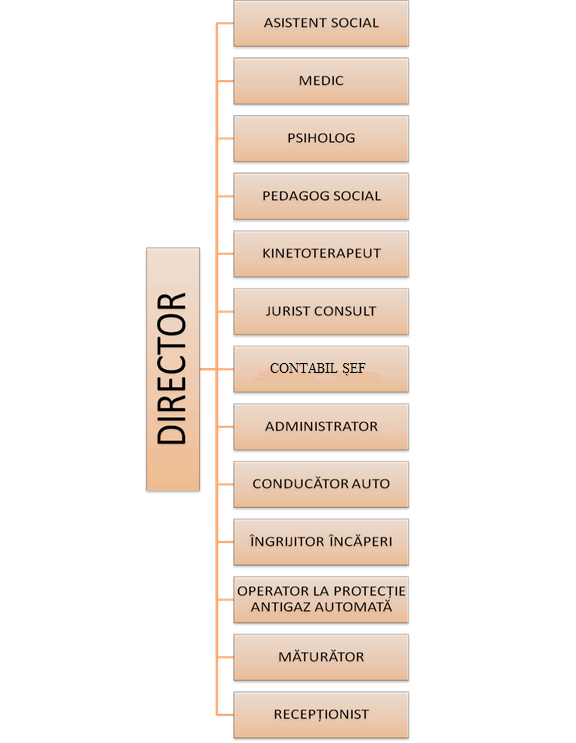 SECRETAR INTERIMAR AL CONSILIULUI                                                     Adrian TALMACINr. crt.Denumirea funcţieiNumărul de unităţiPERSONAL DE CONDUCEREPERSONAL DE CONDUCERE1Director12Contabil șef 1PERSONAL DE SPECIALITATEPERSONAL DE SPECIALITATE3Asistent social24Medic - specialist (medic-infecţionist)0,55Psiholog16Pedagog social17Kinetoterapeut18Jurisconsult0,5PERSONAL AUXILIAR ȘI DE DESERVIREPERSONAL AUXILIAR ȘI DE DESERVIRE9 Administrator 110Conducător auto (şofer)111Îngrijitor încăperi de producţie şi de serviciu112Operator la protecția antigaz automată 113Măturător114Recepţionist1TOTAL14